 Employment ApplicationApplicant InformationEducationReferencesPlease list three professional references.Previous EmploymentChurch BackgroundWith what church and denomination are you presently affiliated? ___________________________________________How long have you been a member? __________Have you been ordained?  _____      If yes, date _______    By __________________________________________________Are you in agreement with the principles stated in the Black Rock Church Statement of Faith?  Yes ___  No  ___   Yes, with the following reservations__________________________________________________________________________________________________________________________________________________________________Disclaimer and SignatureI certify that my answers are true and complete to the best of my knowledge. I authorize Black Rock Church to contact references provided for employment reference checks.If this application leads to employment, I understand that false or misleading information in my application or interview may result in my release.If I am hired, I understand that either Black Rock Church or I can terminate my employment at any time and for any reason, with or without cause and without prior notice.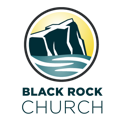                 Black Rock Church  Full Name:Date:LastFirstM.I.Address:Street AddressApartment/Unit #CityStateZIP CodePhone:EmailDate Available:Position Applied for:Are you a citizen of the United States?YESNOIf no, are you authorized to work in the U.S.?YESNOHave you ever worked for Black Rock Church?YESNOIf yes, when?If selected for employment are you willing to submit to a background check?YESNOHigh School:Address:From:To:Did you graduate?YESNODiploma:College:Address:From:To:Did you graduate?YESNODegree:Other:Address:From:To:Did you graduate?YESNODegree:Full Name:Relationship:Company:Phone:Address:Full Name:Relationship:Company:Phone:Address:Full Name:Relationship:Company:Phone:Address:Company:Phone:Address:Supervisor:Job Title:Responsibilities:From:To:Reason for Leaving:May we contact your previous supervisor for a reference?YESNOCompany:Phone:Address:Supervisor:Job Title:     Responsibilities:From:To:Reason for Leaving:May we contact your previous supervisor for a reference?YESNOCompany:Phone:Address:Supervisor:Job Title:Responsibilities:From:To:Reason for Leaving:May we contact your previous supervisor for a reference?YESNOSignature:Date: